После завершения строительства индивидуального жилого дома,собственник земельного участка может в электронном виде уведомить администрацию муниципального образования об окончании строительства жилого домаПодача уведомления о соответствии построенных объектов индивидуального жилищного строительства или садового дома требованиям законодательства 
о градостроительной деятельности позволит проверить объект на соответствие всем нормам и правилам.Подать заявление на получение муниципальной услуги можно посредством Единого портала государственных и муниципальных услуг (ЕПГУ): https://www.gosuslugi.ru/600171/1.Для информации по вопросу подачи уведомления о соответствии построенных объектов индивидуального жилищного строительства или садового дома можно обращаться в Управление координации строительства комитета строительства администрации Белгородского района по телефону 31-80-76. 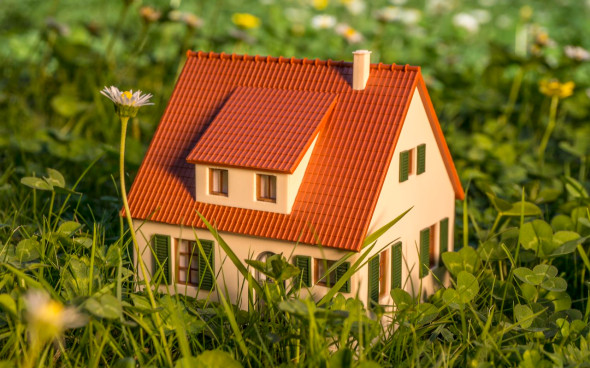 